Gemeinschaftsgrundschule Palenberg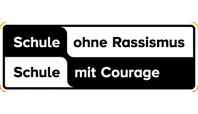 Auf der Houff 17a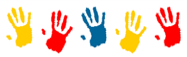 52531 Übach-PalenbergTermine für die Eltern der SchulneulingeElterninformationsabend Donnerstag, 23.09.2021	19:00 Uhr, nur ein Elternteil pro Familie! 3 G-Regel muss beachtet werden.Schulanmeldung		vorherige telefonische Anmeldung erforderlich, 				bei der Anmeldung nur ein Elternteil erlaubt!Montag, 27.09.2021	 	  9:00 – 11:45 UhrDienstag, 28.09.2021		  9:00 – 12:00 Uhr				14:00 – 16:00 UhrDonnerstag, 30.09.2021	  9:00 – 12:00 UhrDienstag, 05.10.2021		  9:00 – 12:00 Uhr				14:00 – 16:00 Uhr